 Free access to Toronto University Thesis 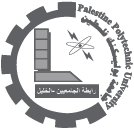 Free access to Toronto University ThesisBrowseCommunities & CollectionsAuthorsTitlesBy DateLink: https://tspace.library.utoronto.ca/26/08/2010